АДМИНИСТРАЦИЯ ГОРОДА МУРАВЛЕНКОПАМЯТКАмуниципальному служащему Администрации города Муравленко«СЛУЧАИ КОНФЛИКТА ИНТЕРЕСОВ НА МУНИЦИПАЛЬНОЙ СЛУЖБЕ»Муравленко2019ПАМЯТКАСлучаи конфликта интересов на муниципальной службеВ настоящей памятке рассматриваются типовые ситуации конфликта интересов на муниципальной службе, приводятся описания типовых ситуаций и рекомендации, как для муниципальных служащих, так и для представителя нанимателя по предотвращению и урегулированию конфликта интересов.Под указанные определения конфликта интересов попадает значительное количество ситуаций, в которых муниципальный служащий может оказаться в процессе исполнения должностных обязанностей. Учитывая разнообразие частных интересов муниципальных служащих, составить исчерпывающий перечень таких ситуаций не представляется возможным. Тем не менее, следует выделить ряд типичных ситуаций, в которых возникновение конфликта интересов является наиболее вероятным:1. Выполнение отдельных функций муниципального управления в отношении родственников и/или иных лиц, с которыми связана личная заинтересованность муниципального служащего;2. Выполнение иной оплачиваемой работы;3. Владение ценными бумагами, банковскими вкладами;4. Получение подарков и услуг;5. Имущественные обязательства и судебные разбирательства;6. Взаимодействие с бывшим работодателем и трудоустройство после увольнения с муниципальной службы;7. Явное нарушение установленных запретов (например, использование служебной информации, получение без письменного разрешения представителя нанимателя наград, почетных и специальных званий (за исключением научных) от иностранных государств и др.).При определении содержания функций муниципального управления необходимо учитывать следующее.Частью 4 статьи 1 Федерального закона «О противодействии коррупции» установлено, что функции муниципального управления организацией представляют собой полномочия муниципального служащего принимать обязательные для исполнения решения по кадровым, организационно-техническим, финансовым, материально-техническим или иным вопросам в отношении данной организации, в том числе решения, связанные с выдачей разрешений (лицензий) на осуществление определенного вида деятельности и (или) отдельных действий данной организацией, либо готовить проекты таких решений.Осуществление «функций муниципального управления» предполагает, в том числе:- размещение заказов на поставку товаров, выполнение работ и оказание услуг для муниципальных нужд, в том числе участие в работе комиссии по размещению заказов;- осуществление муниципального надзора и контроля;- подготовку и принятие решений о распределении бюджетных ассигнований, субсидий, межбюджетных трансфертов, а также ограниченных ресурсов (квот, земельных участков и т.п.);- организацию продажи приватизируемого муниципального имущества, иного имущества, а также права на заключение договоров аренды земельных участков, находящихся в муниципальной собственности;- подготовку и принятие решений о возврате или зачете излишне уплаченных или излишне взысканных сумм налогов и сборов, а также пеней и штрафов;- подготовку и принятие решений об отсрочке уплаты налогов и сборов;- лицензирование отдельных видов деятельности, выдачу разрешений на отдельные виды работ и иные действия;- проведение муниципальной экспертизы и выдача заключений;- возбуждение и рассмотрение дел об административных правонарушениях, проведение административного расследования;- проведение расследований причин возникновения чрезвычайных ситуаций природного и техногенного характера, аварий, несчастных случаев на производстве, инфекционных и массовых неинфекционных заболеваний людей, животных и растений, причинения вреда окружающей среде, имуществу граждан и юридических лиц, муниципальному имуществу;- представление в судебных органах прав и законных интересов Российской Федерации, субъектов Российской Федерации;- участие муниципального служащего в осуществлении оперативно-розыскной деятельности, а также деятельности, связанной с предварительным следствием и дознанием по уголовным делам.К ситуациям, связанным с возникновением или возможностью возникновения конфликта интересов на муниципальной службе, могут быть отнесены:- участие муниципального служащего, его родственников и иных лиц, в деятельности коммерческой организации, если отдельные функции муниципального управления данной организацией либо в соответствующей сфере деятельности входят в его должностные обязанности;- участие муниципального служащего в работе комиссии по размещению муниципального заказа или в организации размещения заказов на поставку товаров, выполнение работ и оказание услуг для муниципальных нужд, либо его возможность иным образом, в том числе косвенно, влиять на определение победителя конкурса;- подготовка и принятие (участие в подготовке и принятии) решений о распределении бюджетных ассигнований, субсидий, межбюджетных трансфертов, а также распределение ограниченного ресурса (квоты) в отношении организаций, с которыми связаны муниципальный служащий, родственники и иные лица (состоящие в трудовых, подрядных отношениях, либо в отношениях по оказанию услуг, имеют обязательства имущественного характера).К должностным обязанностям, включающим в себя функции муниципального управления, относится наличие у муниципального служащего полномочий прямо или опосредованно принимать обязательные для исполнения решения (готовить проекты таких решений) по кадровым, организационно-техническим, финансовым, материально-техническим вопросам в отношении заинтересованной организации либо оказывать влияние на муниципальное регулирование экономических и иных процессов, в которых участвует заинтересованная организация, включая:- принятие правовых актов и разработку муниципальных программ, связанных с регулированием осуществляемой заинтересованной организацией деятельности;- осуществлением мер муниципального регулирования в соответствующей сфере, в том числе в отношении заинтересованной организации;- координацию и стимулирование деятельности хозяйствующих субъектов в соответствующей отрасли экономики, либо участников общественных отношений в других сферах деятельности, в том числе и заинтересованной организации;- управление подведомственными организациями, осуществляющими деятельность в той же сфере, что и заинтересованная организация.В целях предотвращения конфликта интересов и своевременного разрешения возникшего конфликта интересов муниципальный служащий ОБЯЗАН:• внимательно относиться к любой возможности конфликта интересов; • принимать меры по предотвращению конфликта интересов; • сообщать представителю нанимателя о любом реальном или потенциальном конфликте интересов, как только ему становится о нем известно.В случае возникновения у муниципального служащего личной заинтересованности, которая приводит или может привести к конфликту интересов, он обязан проинформировать об этом представителя нанимателя в письменной форме.ТИПОВЫЕ СИТУАЦИИКОНФЛИКТА ИНТЕРЕСОВ НА МУНИЦИПАЛЬНОЙ СЛУЖБЕОдобренарешением Комиссии по соблюдению требований к служебному поведению муниципальных служащихи урегулированию конфликта интересов,образуемой в Администрации города Муравленко(протокол № 03 от 01.11.2019)КОНФЛИКТ ИНТЕРЕСОВ - ситуация, при которой                                             личная заинтересованность (прямая или косвенная)                                       муниципального служащего влияет или может повлиять на  надлежащее исполнение им должностных (служебных) обязанностей  КОНФЛИКТ ИНТЕРЕСОВ - ситуация, при которой                                             личная заинтересованность (прямая или косвенная)                                       муниципального служащего влияет или может повлиять на  надлежащее исполнение им должностных (служебных) обязанностей  КОНФЛИКТ ИНТЕРЕСОВ - ситуация, при которой                                             личная заинтересованность (прямая или косвенная)                                       муниципального служащего влияет или может повлиять на  надлежащее исполнение им должностных (служебных) обязанностей  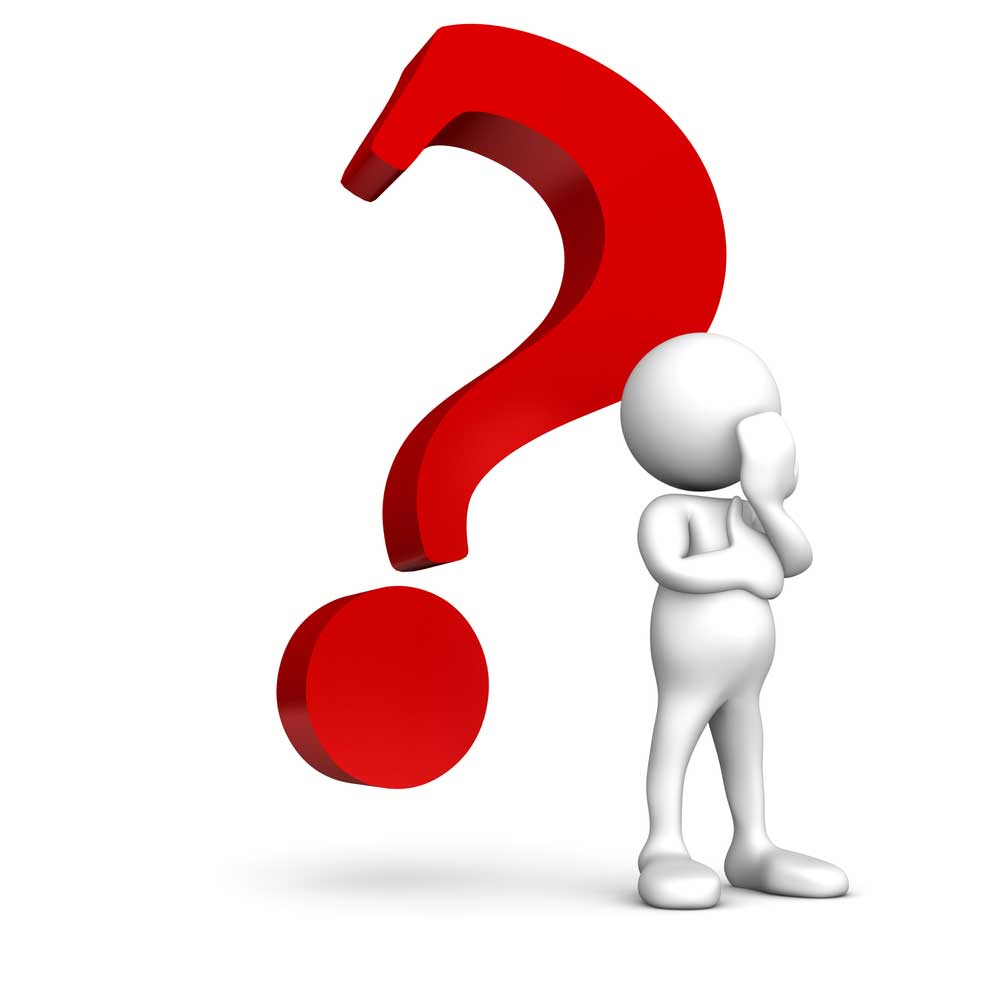 и при которой возникает или может возникнуть противоречие между личной заинтересованностью муниципального служащего и правами и законными интересами граждан, организаций, общества или государства, способное привести к причинению вреда правам и законным интересам граждан, организаций, общества или государства.и при которой возникает или может возникнуть противоречие между личной заинтересованностью муниципального служащего и правами и законными интересами граждан, организаций, общества или государства, способное привести к причинению вреда правам и законным интересам граждан, организаций, общества или государства.и при которой возникает или может возникнуть противоречие между личной заинтересованностью муниципального служащего и правами и законными интересами граждан, организаций, общества или государства, способное привести к причинению вреда правам и законным интересам граждан, организаций, общества или государства.и при которой возникает или может возникнуть противоречие между личной заинтересованностью муниципального служащего и правами и законными интересами граждан, организаций, общества или государства, способное привести к причинению вреда правам и законным интересам граждан, организаций, общества или государства.Под ЛИЧНОЙ ЗАИНТЕРЕСОВАННОСТЬЮ понимается возможность получения муниципальным служащим при исполнении должностных обязанностей доходов (неосновательного обогащения) в денежной либо натуральной форме, доходов в виде материальной Под ЛИЧНОЙ ЗАИНТЕРЕСОВАННОСТЬЮ понимается возможность получения муниципальным служащим при исполнении должностных обязанностей доходов (неосновательного обогащения) в денежной либо натуральной форме, доходов в виде материальной 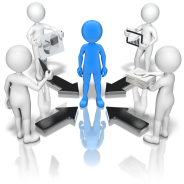 выгоды непосредственно для муниципального служащего, членов его семьи или лиц, с которыми он поддерживает отношения, основанные на нравственных или имущественных обязательствах. Понятием личной заинтересованности охватывается также возможность извлечения доходов в виде материальной выгоды также для граждан или организаций, с которыми муниципальный служащий связан финансовыми или иными обязательствами.выгоды непосредственно для муниципального служащего, членов его семьи или лиц, с которыми он поддерживает отношения, основанные на нравственных или имущественных обязательствах. Понятием личной заинтересованности охватывается также возможность извлечения доходов в виде материальной выгоды также для граждан или организаций, с которыми муниципальный служащий связан финансовыми или иными обязательствами.выгоды непосредственно для муниципального служащего, членов его семьи или лиц, с которыми он поддерживает отношения, основанные на нравственных или имущественных обязательствах. Понятием личной заинтересованности охватывается также возможность извлечения доходов в виде материальной выгоды также для граждан или организаций, с которыми муниципальный служащий связан финансовыми или иными обязательствами.выгоды непосредственно для муниципального служащего, членов его семьи или лиц, с которыми он поддерживает отношения, основанные на нравственных или имущественных обязательствах. Понятием личной заинтересованности охватывается также возможность извлечения доходов в виде материальной выгоды также для граждан или организаций, с которыми муниципальный служащий связан финансовыми или иными обязательствами.выгоды непосредственно для муниципального служащего, членов его семьи или лиц, с которыми он поддерживает отношения, основанные на нравственных или имущественных обязательствах. Понятием личной заинтересованности охватывается также возможность извлечения доходов в виде материальной выгоды также для граждан или организаций, с которыми муниципальный служащий связан финансовыми или иными обязательствами.Следует учитывать, что личная заинтересованность муниципального служащего может возникать в тех случаях, когда выгоду получают или могут получить определенный круг лиц. К числу таких лиц относятся члены семьи служащего (родители, супруги, дети, братья, сестры муниципального служащего,Следует учитывать, что личная заинтересованность муниципального служащего может возникать в тех случаях, когда выгоду получают или могут получить определенный круг лиц. К числу таких лиц относятся члены семьи служащего (родители, супруги, дети, братья, сестры муниципального служащего,Следует учитывать, что личная заинтересованность муниципального служащего может возникать в тех случаях, когда выгоду получают или могут получить определенный круг лиц. К числу таких лиц относятся члены семьи служащего (родители, супруги, дети, братья, сестры муниципального служащего,Следует учитывать, что личная заинтересованность муниципального служащего может возникать в тех случаях, когда выгоду получают или могут получить определенный круг лиц. К числу таких лиц относятся члены семьи служащего (родители, супруги, дети, братья, сестры муниципального служащего,а также братья, сестры, родители и дети супругов, супруги детей). В связи с этим, в настоящей памятке для определения круга лиц, с выгодой которых может быть связана личная заинтересованность муниципального служащего, используется термин «родственники и/или иные лица, с которыми связана личная заинтересованность муниципального служащего».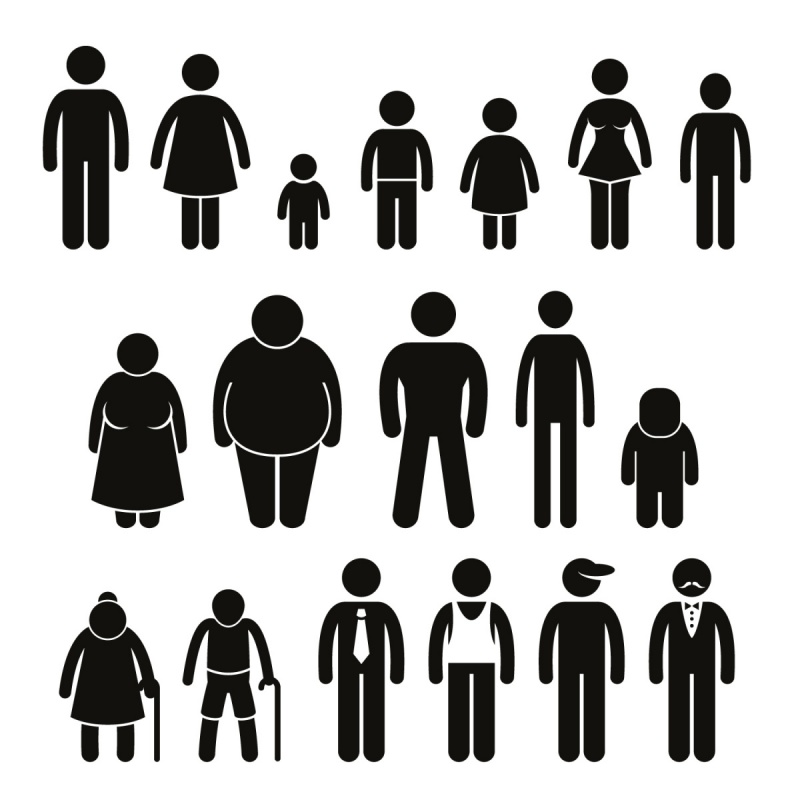 Непринятие муниципальным служащим, являющимся стороной конфликта интересов, мер по предотвращению или урегулированию конфликта интересов ЯВЛЯЕТСЯ ПРАВОНАРУШЕНИЕМ, влекущим УВОЛЬНЕНИЕ МУНИЦИПАЛЬНОГО СЛУЖАЩЕГО с муниципальной службы.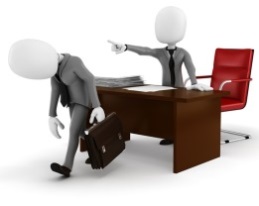 № п/пОписание ситуацииМеры предотвращения и урегулирования со стороныМеры предотвращения и урегулирования со стороны№ п/пОписание ситуациимуниципального служащегопредставителя нанимателя1. Конфликт интересов, связанный с выполнением отдельных функций муниципального (административного) управления в отношении родственников и/или иных лиц, с которыми связана личная заинтересованность муниципального служащего.1. Конфликт интересов, связанный с выполнением отдельных функций муниципального (административного) управления в отношении родственников и/или иных лиц, с которыми связана личная заинтересованность муниципального служащего.1. Конфликт интересов, связанный с выполнением отдельных функций муниципального (административного) управления в отношении родственников и/или иных лиц, с которыми связана личная заинтересованность муниципального служащего.1. Конфликт интересов, связанный с выполнением отдельных функций муниципального (административного) управления в отношении родственников и/или иных лиц, с которыми связана личная заинтересованность муниципального служащего.1.1.Муниципальный служащий участвует в осуществлении отдельных функций муниципального управления и/или в принятии кадровых решений в отношении родственников и/или иных лиц, с которыми связана личная заинтересованность муниципального служащего.Муниципальному служащему следует уведомить о наличии личной заинтересованности представителя нанимателя и непосредственного начальника в письменной форме.Рекомендуется отстранить муниципального служащего от исполнения должностных обязанностей, предполагающих непосредственное взаимодействие с родственниками и/или иными лицами, с которыми связана личная заинтересованность муниципального служащего.Например, рекомендуется временно вывести муниципального служащего из состава конкурсной комиссии, если одним из кандидатов на замещение вакантной должности муниципальной службы является его родственник.КОММЕНТАРИЙ: Осуществление муниципальным служащим функций муниципального управления или участие в принятии кадровых решений в отношении родственников является одной из наиболее явных ситуаций конфликта интересов.Существует множество разновидностей подобной ситуации, например:- муниципальный служащий является членом конкурсной комиссии на замещение вакантной должности муниципального органа. При этом одним из кандидатов на вакантную должность в этом муниципальном органе является родственник муниципального служащего;- муниципальный служащий является членом аттестационной комиссии (комиссии по урегулированию конфликта интересов, комиссии по проведению служебной проверки), которая принимает решение (проводит проверку) в отношении родственника муниципального служащего.Состав конкурсной комиссии формируется таким образом, чтобы была исключена возможность возникновения конфликтов интересов, которые могли бы повлиять на принимаемые конкурсной комиссией решения.При этом необходимо отметить, что не любое выполнение функций муниципального управления в отношении родственников влечет конфликт интересов. В частности, если муниципальный служащий предоставляет муниципальные услуги, получение которых одним заявителем не влечет отказа в предоставлении услуги другим заявителям, и при этом не обладает дискреционными полномочиями, позволяющими оказывать кому-либо предпочтение, вероятность возникновения конфликта интересов при предоставлении таких услуг родственникам в большинстве случаев является незначительной.КОММЕНТАРИЙ: Осуществление муниципальным служащим функций муниципального управления или участие в принятии кадровых решений в отношении родственников является одной из наиболее явных ситуаций конфликта интересов.Существует множество разновидностей подобной ситуации, например:- муниципальный служащий является членом конкурсной комиссии на замещение вакантной должности муниципального органа. При этом одним из кандидатов на вакантную должность в этом муниципальном органе является родственник муниципального служащего;- муниципальный служащий является членом аттестационной комиссии (комиссии по урегулированию конфликта интересов, комиссии по проведению служебной проверки), которая принимает решение (проводит проверку) в отношении родственника муниципального служащего.Состав конкурсной комиссии формируется таким образом, чтобы была исключена возможность возникновения конфликтов интересов, которые могли бы повлиять на принимаемые конкурсной комиссией решения.При этом необходимо отметить, что не любое выполнение функций муниципального управления в отношении родственников влечет конфликт интересов. В частности, если муниципальный служащий предоставляет муниципальные услуги, получение которых одним заявителем не влечет отказа в предоставлении услуги другим заявителям, и при этом не обладает дискреционными полномочиями, позволяющими оказывать кому-либо предпочтение, вероятность возникновения конфликта интересов при предоставлении таких услуг родственникам в большинстве случаев является незначительной.КОММЕНТАРИЙ: Осуществление муниципальным служащим функций муниципального управления или участие в принятии кадровых решений в отношении родственников является одной из наиболее явных ситуаций конфликта интересов.Существует множество разновидностей подобной ситуации, например:- муниципальный служащий является членом конкурсной комиссии на замещение вакантной должности муниципального органа. При этом одним из кандидатов на вакантную должность в этом муниципальном органе является родственник муниципального служащего;- муниципальный служащий является членом аттестационной комиссии (комиссии по урегулированию конфликта интересов, комиссии по проведению служебной проверки), которая принимает решение (проводит проверку) в отношении родственника муниципального служащего.Состав конкурсной комиссии формируется таким образом, чтобы была исключена возможность возникновения конфликтов интересов, которые могли бы повлиять на принимаемые конкурсной комиссией решения.При этом необходимо отметить, что не любое выполнение функций муниципального управления в отношении родственников влечет конфликт интересов. В частности, если муниципальный служащий предоставляет муниципальные услуги, получение которых одним заявителем не влечет отказа в предоставлении услуги другим заявителям, и при этом не обладает дискреционными полномочиями, позволяющими оказывать кому-либо предпочтение, вероятность возникновения конфликта интересов при предоставлении таких услуг родственникам в большинстве случаев является незначительной.КОММЕНТАРИЙ: Осуществление муниципальным служащим функций муниципального управления или участие в принятии кадровых решений в отношении родственников является одной из наиболее явных ситуаций конфликта интересов.Существует множество разновидностей подобной ситуации, например:- муниципальный служащий является членом конкурсной комиссии на замещение вакантной должности муниципального органа. При этом одним из кандидатов на вакантную должность в этом муниципальном органе является родственник муниципального служащего;- муниципальный служащий является членом аттестационной комиссии (комиссии по урегулированию конфликта интересов, комиссии по проведению служебной проверки), которая принимает решение (проводит проверку) в отношении родственника муниципального служащего.Состав конкурсной комиссии формируется таким образом, чтобы была исключена возможность возникновения конфликтов интересов, которые могли бы повлиять на принимаемые конкурсной комиссией решения.При этом необходимо отметить, что не любое выполнение функций муниципального управления в отношении родственников влечет конфликт интересов. В частности, если муниципальный служащий предоставляет муниципальные услуги, получение которых одним заявителем не влечет отказа в предоставлении услуги другим заявителям, и при этом не обладает дискреционными полномочиями, позволяющими оказывать кому-либо предпочтение, вероятность возникновения конфликта интересов при предоставлении таких услуг родственникам в большинстве случаев является незначительной.2. Конфликт интересов, связанный с выполнением иной оплачиваемой работы.2. Конфликт интересов, связанный с выполнением иной оплачиваемой работы.2. Конфликт интересов, связанный с выполнением иной оплачиваемой работы.2. Конфликт интересов, связанный с выполнением иной оплачиваемой работы.2.1.Муниципальный служащий, его родственники или иные лица, с которыми связана личная заинтересованность муниципального служащего, выполняют или собираются выполнять оплачиваемую работу на условиях трудового или гражданско-правового договора в организации, в отношении которой муниципальный служащий осуществляет отдельные функции муниципального  управления.Муниципальный служащий вправе с предварительным уведомлением представителя нанимателя выполнять иную оплачиваемую работу, если это не повлечет за собой конфликт интересов.Уведомительный порядок направления муниципальным служащим представителю нанимателя информации о намерении осуществлять иную оплачиваемую работу не требует получения согласия представителя нанимателя. Представитель нанимателя не вправе запретить муниципальному служащему выполнять иную оплачиваемую работу.Вместе с тем, в случае возникновения у муниципального служащего личной заинтересованности, которая приводит или может привести к конфликту интересов, муниципальный служащий обязан проинформировать об этом представителя нанимателя и непосредственного начальника в письменной форме. Определение степени своей личной заинтересованности, являющейся квалифицирующим признаком возникновения конфликта интересов, остается ответственностью самого муниципального служащего со всеми вытекающими из этого юридическими последствиями.При наличии конфликта интересов или возможности его возникновения муниципальному служащему рекомендуется отказаться от предложений о выполнении иной оплачиваемой работы в организации, в отношении которой муниципальный служащий осуществляет отдельные функции муниципального управления.В случае если на момент начала выполнения отдельных функций муниципального (административного) управления в отношении организации, муниципальный служащий уже выполнял или выполняет в ней иную оплачиваемую работу, следует уведомить о наличии личной заинтересованности представителя нанимателя и непосредственного начальника в письменной форме. При этом рекомендуется отказаться от выполнения иной оплачиваемой работы в данной организации.В случае если на момент начала выполнения отдельных функций муниципального (административного) управления в отношении организации родственники муниципального служащего выполняют в ней оплачиваемую работу, следует уведомить о наличии личной заинтересованности представителя нанимателя и непосредственного начальника в письменной форме.В случае если муниципальный служащий самостоятельно не предпринял мер по урегулированию конфликта интересов, представителю нанимателя рекомендуется отстранить муниципального служащего от исполнения должностных (служебных) обязанностей в отношении организации, в которой муниципальный служащий или его родственники выполняют иную оплачиваемую работу.КОММЕНТАРИЙ: В соответствии с частью 2 статьи 11 Федерального закона от 02.03.2007 № 25-ФЗ ««О муниципальной службе в Российской Федерации»» муниципальный служащий вправе с предварительным уведомлением представителя нанимателя выполнять иную оплачиваемую работу, если это не повлечет за собой конфликт интересов. При этом ситуация, при которой муниципальный служащий получает или собирается получить материальную выгоду от организации, на деятельность которой он может повлиять своими действиями и решениями, является типичным примером конфликта интересов. В данном случае личная заинтересованность муниципального служащего может негативно влиять на исполнение им должностных обязанностей и порождать сомнения в его беспристрастности и объективности.КОММЕНТАРИЙ: В соответствии с частью 2 статьи 11 Федерального закона от 02.03.2007 № 25-ФЗ ««О муниципальной службе в Российской Федерации»» муниципальный служащий вправе с предварительным уведомлением представителя нанимателя выполнять иную оплачиваемую работу, если это не повлечет за собой конфликт интересов. При этом ситуация, при которой муниципальный служащий получает или собирается получить материальную выгоду от организации, на деятельность которой он может повлиять своими действиями и решениями, является типичным примером конфликта интересов. В данном случае личная заинтересованность муниципального служащего может негативно влиять на исполнение им должностных обязанностей и порождать сомнения в его беспристрастности и объективности.КОММЕНТАРИЙ: В соответствии с частью 2 статьи 11 Федерального закона от 02.03.2007 № 25-ФЗ ««О муниципальной службе в Российской Федерации»» муниципальный служащий вправе с предварительным уведомлением представителя нанимателя выполнять иную оплачиваемую работу, если это не повлечет за собой конфликт интересов. При этом ситуация, при которой муниципальный служащий получает или собирается получить материальную выгоду от организации, на деятельность которой он может повлиять своими действиями и решениями, является типичным примером конфликта интересов. В данном случае личная заинтересованность муниципального служащего может негативно влиять на исполнение им должностных обязанностей и порождать сомнения в его беспристрастности и объективности.КОММЕНТАРИЙ: В соответствии с частью 2 статьи 11 Федерального закона от 02.03.2007 № 25-ФЗ ««О муниципальной службе в Российской Федерации»» муниципальный служащий вправе с предварительным уведомлением представителя нанимателя выполнять иную оплачиваемую работу, если это не повлечет за собой конфликт интересов. При этом ситуация, при которой муниципальный служащий получает или собирается получить материальную выгоду от организации, на деятельность которой он может повлиять своими действиями и решениями, является типичным примером конфликта интересов. В данном случае личная заинтересованность муниципального служащего может негативно влиять на исполнение им должностных обязанностей и порождать сомнения в его беспристрастности и объективности.2.2.Муниципальный служащий, его родственники или иные лица, с которыми связана личная заинтересованность муниципального служащего, выполняют оплачиваемую работу в организации, предоставляющей платные услуги другой организации. При этом муниципальный служащий осуществляет в отношении последней отдельные функции муниципального управления.При направлении представителю нанимателя предварительного уведомления о выполнении иной оплачиваемой работы муниципальному служащему следует полно и подробно изложить, в какой степени выполнение им этой работы связано с его должностными обязанностями. При этом рекомендуется отказаться от выполнения иной оплачиваемой работы в организации.В случае, если на момент начала выполнения отдельных функций муниципального (административного) управления в отношении организации, получающей платные услуги, родственники муниципального служащего уже выполняли оплачиваемую работу в организации, оказывающей платные услуги, следует уведомить о наличии личной заинтересованности представителя нанимателя и непосредственного начальника в письменной форме.Представителю нанимателя рекомендуется подробно рассмотреть обстоятельства выполнения муниципальным служащим иной оплачиваемой работы. Особое внимание следует уделять фактам, указывающим на возможное использование муниципальным служащим своих полномочий для получения дополнительного дохода, например:- услуги, предоставляемые организацией, оказывающей платные услуги, связаны с должностными обязанностями муниципального служащего;- муниципальный служащий непосредственно участвует в предоставлении услуг организации, получающей платные услуги;- организация, оказывающая платные услуги, регулярно предоставляет услуги организациям, в отношении которых муниципальный служащий осуществляет отдельные функции муниципального (административного) управления и т.д.При обнаружении подобных фактов представителю нанимателя рекомендуется принять решение о том, что выполнение иной оплачиваемой работы влечет конфликт интересов и отстранить муниципального служащего от исполнения должностных (служебных) обязанностей в отношении организации, получающей платные услуги.КОММЕНТАРИЙ: При регулировании подобных ситуаций особого внимания заслуживают случаи, когда организация, оказывающая платные услуги, предоставляет другой организации платные услуги, напрямую связанные с должностными обязанностями муниципального служащего, например, консультирует по порядку проведения проверок, проводит работы, необходимые для устранения нарушений, готовит необходимые документы для представления их в государственные органы и т.д. В этом случае муниципальный служащий не только осуществляет отдельные функции муниципального управления в отношении организации, которая приносит или принесла ему (его родственникам) материальную выгоду, но и, по сути, оценивает результаты собственной работы.КОММЕНТАРИЙ: При регулировании подобных ситуаций особого внимания заслуживают случаи, когда организация, оказывающая платные услуги, предоставляет другой организации платные услуги, напрямую связанные с должностными обязанностями муниципального служащего, например, консультирует по порядку проведения проверок, проводит работы, необходимые для устранения нарушений, готовит необходимые документы для представления их в государственные органы и т.д. В этом случае муниципальный служащий не только осуществляет отдельные функции муниципального управления в отношении организации, которая приносит или принесла ему (его родственникам) материальную выгоду, но и, по сути, оценивает результаты собственной работы.КОММЕНТАРИЙ: При регулировании подобных ситуаций особого внимания заслуживают случаи, когда организация, оказывающая платные услуги, предоставляет другой организации платные услуги, напрямую связанные с должностными обязанностями муниципального служащего, например, консультирует по порядку проведения проверок, проводит работы, необходимые для устранения нарушений, готовит необходимые документы для представления их в государственные органы и т.д. В этом случае муниципальный служащий не только осуществляет отдельные функции муниципального управления в отношении организации, которая приносит или принесла ему (его родственникам) материальную выгоду, но и, по сути, оценивает результаты собственной работы.КОММЕНТАРИЙ: При регулировании подобных ситуаций особого внимания заслуживают случаи, когда организация, оказывающая платные услуги, предоставляет другой организации платные услуги, напрямую связанные с должностными обязанностями муниципального служащего, например, консультирует по порядку проведения проверок, проводит работы, необходимые для устранения нарушений, готовит необходимые документы для представления их в государственные органы и т.д. В этом случае муниципальный служащий не только осуществляет отдельные функции муниципального управления в отношении организации, которая приносит или принесла ему (его родственникам) материальную выгоду, но и, по сути, оценивает результаты собственной работы.2.3.Муниципальный служащий, его родственники или иные лица, с которыми связана личная заинтересованность муниципального служащего, выполняет оплачиваемую работу в организации, которая является материнской, дочерней или иным образом аффилированной с иной организацией, в отношении которой муниципальный служащий осуществляет отдельные функции муниципального управления.При направлении представителю нанимателя предварительного уведомления о выполнении иной оплачиваемой работы муниципальному служащему следует полно изложить, каким образом организация, в которой он собирается выполнять иную оплачиваемую работу, связана с организациями, в отношении которых он осуществляет отдельные функции муниципального (административного) управления. При этом рекомендуется отказаться от выполнения иной оплачиваемой работы в материнских, дочерних и иным образом аффилированных организациях.В случае если на момент начала выполнения отдельных функций муниципального (административного) управления в отношении организации, родственники муниципального служащего уже выполняли оплачиваемую работу в аффилированной организации, следует уведомить о наличии личной заинтересованности представителя нанимателя и непосредственного начальника в письменной форме.Представителю нанимателя рекомендуется отстранить муниципального служащего от исполнения должностных (служебных) обязанностей в отношении организации, являющейся материнской, дочерней или иным образом аффилированной с той организацией, в которой муниципальный служащий выполняет иную оплачиваемую работу.2.4.Муниципальный служащий на платной основе участвует в выполнении работы, заказчиком которой является муниципальный орган, в котором он замещает должность.Муниципальному служащему следует уведомить о наличии личной заинтересованности представителя нанимателя и непосредственного начальника в письменной форме.Представителю нанимателя рекомендуется указать муниципальному служащему, что выполнение подобной иной оплачиваемой работы влечет конфликт интересов. В случае если муниципальный служащий не предпринимает мер по урегулированию конфликта интересов и не отказывается от личной заинтересованности, рекомендуется рассмотреть вопрос об отстранении муниципального служащего от замещаемой должности.Важно отметить, что непринятие муниципальным служащим, являющимся стороной конфликта интересов, мер по предотвращению или урегулированию конфликта интересов является правонарушением, влекущим увольнение муниципального служащего с муниципальной службы.2.5.Муниципальный служащий участвует в принятии решения о закупке органом Администрации товаров, являющихся результатами интеллектуальной деятельности, исключительными правами на которые обладает он сам, его родственники или иные лица, с которыми связана личная заинтересованность муниципального служащего.Муниципальному служащему следует уведомить о наличии личной заинтересованности представителя нанимателя и непосредственного начальника в письменной форме. При этом рекомендуется, по возможности, отказаться от участия в соответствующем конкурсе.Представителю нанимателя рекомендуется вывести муниципального служащего из состава комиссии по размещению заказа на время проведения конкурса, в результате которого у муниципального служащего есть личная заинтересованность.3. Конфликт интересов, связанный с владением ценными бумагами, банковскими вкладами.3. Конфликт интересов, связанный с владением ценными бумагами, банковскими вкладами.3. Конфликт интересов, связанный с владением ценными бумагами, банковскими вкладами.3. Конфликт интересов, связанный с владением ценными бумагами, банковскими вкладами.3.1.Муниципальный служащий и/или его родственники владеют ценными бумагами организации, в отношении которой муниципальный служащий осуществляет отдельные функции муниципального управления.В случае если муниципальный служащий владеет ценными бумагами организации, в отношении которой он осуществляет отдельные функции муниципального (административного) управления, он обязан уведомить представителя нанимателя и непосредственного начальника о наличии личной заинтересованности в письменной форме, а также передать ценные бумаги в доверительное управление.Необходимо отметить, что существует проблема выбора управляющей организации или доверительного управляющего, которым муниципальный служащий может доверить управление принадлежащими ему ценными бумагами. Кроме того, передача ценных бумаг в доверительное управление не обязательно повлечет исключение возникновения конфликта интересов, то есть не всегда может быть признана исчерпывающей мерой, в этой связи муниципальным служащим может быть принято добровольное решение об отчуждении ценных бумаг.В случае если родственники муниципального служащего владеют ценными бумагами организации, в отношении которой он осуществляет отдельные функции муниципального (административного) управления, муниципальный служащий обязан уведомить представителя нанимателя и непосредственного начальника о наличии личной заинтересованности в письменной форме. При этом в целях урегулирования конфликта интересов муниципальному  служащему необходимо рекомендовать родственникам передать ценные бумаги в доверительное управление либо рассмотреть вопрос об их отчуждении.До принятия муниципальным служащим мер по урегулированию конфликта интересов представителю нанимателя рекомендуется отстранить муниципального служащего от исполнения должностных (служебных) обязанностей в отношении организации, ценными бумагами которой владеет муниципальный служащий или его родственники.КОММЕНТАРИЙ: Данная ситуация аналогична рассмотренным ранее примерам с выполнением иной оплачиваемой работы. При этом необходимо учитывать, что в случае, если владение муниципальным служащим приносящими доход ценными бумагами, акциями (долями участия в уставных капиталах организаций) может привести к конфликту интересов, он обязан передать принадлежащие ему указанные ценные бумаги в доверительное управление.Для родственников муниципального служащего ограничений на владение ценными бумагами законодательством не установлено.КОММЕНТАРИЙ: Данная ситуация аналогична рассмотренным ранее примерам с выполнением иной оплачиваемой работы. При этом необходимо учитывать, что в случае, если владение муниципальным служащим приносящими доход ценными бумагами, акциями (долями участия в уставных капиталах организаций) может привести к конфликту интересов, он обязан передать принадлежащие ему указанные ценные бумаги в доверительное управление.Для родственников муниципального служащего ограничений на владение ценными бумагами законодательством не установлено.КОММЕНТАРИЙ: Данная ситуация аналогична рассмотренным ранее примерам с выполнением иной оплачиваемой работы. При этом необходимо учитывать, что в случае, если владение муниципальным служащим приносящими доход ценными бумагами, акциями (долями участия в уставных капиталах организаций) может привести к конфликту интересов, он обязан передать принадлежащие ему указанные ценные бумаги в доверительное управление.Для родственников муниципального служащего ограничений на владение ценными бумагами законодательством не установлено.КОММЕНТАРИЙ: Данная ситуация аналогична рассмотренным ранее примерам с выполнением иной оплачиваемой работы. При этом необходимо учитывать, что в случае, если владение муниципальным служащим приносящими доход ценными бумагами, акциями (долями участия в уставных капиталах организаций) может привести к конфликту интересов, он обязан передать принадлежащие ему указанные ценные бумаги в доверительное управление.Для родственников муниципального служащего ограничений на владение ценными бумагами законодательством не установлено.3.2.Муниципальный служащий участвует в осуществлении отдельных функций муниципального управления в отношении банков и кредитных организаций, в которых сам муниципальный служащий, его родственники или иные лица, с которыми связана личная заинтересованность муниципального служащего, имеют вклады либо взаимные обязательства, связанные с оказанием финансовых услуг (кредитные обязательства, оказание брокерских услуг по участию в организованных торгах на рынке ценных бумаг и др.).Муниципальному служащему следует уведомить о наличии личной заинтересованности представителя нанимателя и непосредственного начальника в письменной форме.До принятия муниципальным служащим мер по урегулированию конфликта интересов рекомендуется отстранить муниципального служащего от исполнения должностных (служебных) обязанностей в отношении банков и кредитных организаций, в которых сам муниципальный служащий, его родственники или иные лица, с которыми связана личная заинтересованность муниципального служащего, имеют вклады либо взаимные обязательства, связанные с оказанием финансовых услуг (кредитные обязательства, оказание брокерских услуг по участию в организованных торгах на рынке ценных бумаг и др.).4. Конфликт интересов, связанный с получением подарков и услуг.4. Конфликт интересов, связанный с получением подарков и услуг.4. Конфликт интересов, связанный с получением подарков и услуг.4. Конфликт интересов, связанный с получением подарков и услуг.4.1.Муниципальный служащий, его родственники или иные лица, с которыми связана личная заинтересованность муниципального служащего, получают подарки или иные блага (бесплатные услуги, скидки, ссуды, оплату развлечений, отдыха, транспортных расходов и т.д.) от физических лиц и/или организаций, в отношении которых муниципальный служащий осуществляет или ранее осуществлял отдельные функции муниципального  управления.Муниципальному служащему и его родственникам рекомендуется не принимать подарки от организаций, в отношении которых муниципальный служащий осуществляет или ранее осуществлял отдельные функции муниципального управления, вне зависимости от стоимости этих подарков и поводов дарения.Представителю нанимателя, в случае если ему стало известно о получении муниципальным служащим подарка от физических лиц или организаций, в отношении которых муниципальный служащий осуществляет или ранее осуществлял отдельные функции муниципального (административного) управления, необходимо оценить, насколько полученный подарок связан с исполнением должностных обязанностей.Если подарок связан с исполнением должностных обязанностей, то в отношении муниципального служащего должны быть применены меры дисциплинарной ответственности, учитывая характер совершенного муниципальным служащим коррупционного правонарушения, его тяжесть, обстоятельства, при которых оно совершено, соблюдение муниципальным служащим других ограничений и запретов, требований о предотвращении или об урегулировании конфликта интересов и исполнение им обязанностей, установленных в целях противодействия коррупции, а также предшествующие результаты исполнения муниципальным служащим своих должностных обязанностей.Если подарок не связан с исполнением должностных обязанностей, то муниципальному служащему рекомендуется указать на то, что получение подарков от заинтересованных физических лиц и организаций может нанести урон репутации муниципального органа, и поэтому является нежелательным вне зависимости от повода дарения.В случае если представитель нанимателя обладает информацией о получении родственниками муниципального служащего подарков от физических лиц и/или организаций, в отношении которых муниципальный служащий осуществляет или ранее осуществлял отдельные функции муниципального (административного) управления, рекомендуется:- указать муниципальному служащему, что факт получения подарков влечет конфликт интересов;- предложить вернуть соответствующий подарок или компенсировать его стоимость;- до принятия муниципальным служащим мер по урегулированию конфликта интересов отстранить муниципального служащего от исполнения должностных (служебных) обязанностей в отношении физических лиц и организаций, от которых был получен подарок.КОММЕНТАРИЙ: В связи с исполнением должностных обязанностей муниципальным служащим запрещено получать вознаграждения от физических и юридических лиц.Вместе с тем, проверяемая организация или ее представители могут попытаться подарить муниципальному служащему подарок в связи с общепринятым поводом, например, в связи с празднованием дня рождения или иного праздника. В данной ситуации подарок не может однозначно считаться полученным в связи с исполнением должностных обязанностей и, следовательно, возникает возможность обойти запрет, установленный в законодательстве. Тем не менее, необходимо учитывать, что получение подарка от заинтересованной организации ставит муниципального служащего в ситуацию конфликта интересов. Полученная выгода может негативно повлиять на исполнение им должностных обязанностей и объективность принимаемых решений. Кроме того, такие действия могут вызвать у граждан обоснованные сомнения в беспристрастности муниципального служащего и, тем самым, могут нанести ущерб репутации муниципального органа и муниципальной службе в целом. То же самое относится и к подаркам, получаемым от заинтересованной организации родственниками муниципального служащего. Действующее законодательство не устанавливает никаких ограничений на получение подарков и иных благ родственниками муниципальных служащих. Несмотря на это, следует учитывать, что в большинстве случаев подобные подарки вызваны желанием обойти существующие нормативные ограничения и повлиять на действия и решения муниципального служащего.КОММЕНТАРИЙ: В связи с исполнением должностных обязанностей муниципальным служащим запрещено получать вознаграждения от физических и юридических лиц.Вместе с тем, проверяемая организация или ее представители могут попытаться подарить муниципальному служащему подарок в связи с общепринятым поводом, например, в связи с празднованием дня рождения или иного праздника. В данной ситуации подарок не может однозначно считаться полученным в связи с исполнением должностных обязанностей и, следовательно, возникает возможность обойти запрет, установленный в законодательстве. Тем не менее, необходимо учитывать, что получение подарка от заинтересованной организации ставит муниципального служащего в ситуацию конфликта интересов. Полученная выгода может негативно повлиять на исполнение им должностных обязанностей и объективность принимаемых решений. Кроме того, такие действия могут вызвать у граждан обоснованные сомнения в беспристрастности муниципального служащего и, тем самым, могут нанести ущерб репутации муниципального органа и муниципальной службе в целом. То же самое относится и к подаркам, получаемым от заинтересованной организации родственниками муниципального служащего. Действующее законодательство не устанавливает никаких ограничений на получение подарков и иных благ родственниками муниципальных служащих. Несмотря на это, следует учитывать, что в большинстве случаев подобные подарки вызваны желанием обойти существующие нормативные ограничения и повлиять на действия и решения муниципального служащего.КОММЕНТАРИЙ: В связи с исполнением должностных обязанностей муниципальным служащим запрещено получать вознаграждения от физических и юридических лиц.Вместе с тем, проверяемая организация или ее представители могут попытаться подарить муниципальному служащему подарок в связи с общепринятым поводом, например, в связи с празднованием дня рождения или иного праздника. В данной ситуации подарок не может однозначно считаться полученным в связи с исполнением должностных обязанностей и, следовательно, возникает возможность обойти запрет, установленный в законодательстве. Тем не менее, необходимо учитывать, что получение подарка от заинтересованной организации ставит муниципального служащего в ситуацию конфликта интересов. Полученная выгода может негативно повлиять на исполнение им должностных обязанностей и объективность принимаемых решений. Кроме того, такие действия могут вызвать у граждан обоснованные сомнения в беспристрастности муниципального служащего и, тем самым, могут нанести ущерб репутации муниципального органа и муниципальной службе в целом. То же самое относится и к подаркам, получаемым от заинтересованной организации родственниками муниципального служащего. Действующее законодательство не устанавливает никаких ограничений на получение подарков и иных благ родственниками муниципальных служащих. Несмотря на это, следует учитывать, что в большинстве случаев подобные подарки вызваны желанием обойти существующие нормативные ограничения и повлиять на действия и решения муниципального служащего.КОММЕНТАРИЙ: В связи с исполнением должностных обязанностей муниципальным служащим запрещено получать вознаграждения от физических и юридических лиц.Вместе с тем, проверяемая организация или ее представители могут попытаться подарить муниципальному служащему подарок в связи с общепринятым поводом, например, в связи с празднованием дня рождения или иного праздника. В данной ситуации подарок не может однозначно считаться полученным в связи с исполнением должностных обязанностей и, следовательно, возникает возможность обойти запрет, установленный в законодательстве. Тем не менее, необходимо учитывать, что получение подарка от заинтересованной организации ставит муниципального служащего в ситуацию конфликта интересов. Полученная выгода может негативно повлиять на исполнение им должностных обязанностей и объективность принимаемых решений. Кроме того, такие действия могут вызвать у граждан обоснованные сомнения в беспристрастности муниципального служащего и, тем самым, могут нанести ущерб репутации муниципального органа и муниципальной службе в целом. То же самое относится и к подаркам, получаемым от заинтересованной организации родственниками муниципального служащего. Действующее законодательство не устанавливает никаких ограничений на получение подарков и иных благ родственниками муниципальных служащих. Несмотря на это, следует учитывать, что в большинстве случаев подобные подарки вызваны желанием обойти существующие нормативные ограничения и повлиять на действия и решения муниципального служащего.4.2.Муниципальный служащий осуществляет отдельные функции муниципального управления в отношении физических лиц или организаций, которые предоставляли или предоставляют услуги, в том числе платные, муниципальному служащему, его родственникам или иным лицам, с которыми связана личная заинтересованность муниципального служащего.Муниципальному служащему следует уведомить представителя нанимателя и непосредственного начальника в письменной форме о наличии личной заинтересованности.Представителю нанимателя следует оценить, действительно ли отношения муниципального служащего с указанными физическими лицами и организациями могут привести к необъективному исполнению им должностных обязанностей. Если вероятность возникновения конфликта интересов высока, рекомендуется отстранить муниципального служащего от исполнения должностных (служебных) обязанностей в отношении физических лиц или организаций, которые предоставляли или предоставляют услуги, в том числе платные, муниципальному служащему, его родственникам или иным лицам, с которыми связана личная заинтересованность муниципального служащего.4.3.Муниципальный служащий получает подарки от своего непосредственного подчиненного.Муниципальному служащему рекомендуется не принимать подарки от непосредственных подчиненных вне зависимости от их стоимости и повода дарения. Особенно строго следует подходить к получению регулярных подарков от одного дарителя.Представителю нанимателя, которому стало известно о получении муниципальным служащим подарков от непосредственных подчиненных, следует указать муниципальному служащему на то, что подобный подарок может рассматриваться как полученный в связи с исполнением должностных обязанностей, в связи с чем подобная практика может повлечь конфликт интересов, а также рекомендовать муниципальному служащему вернуть полученный подарок дарителю в целях предотвращения конфликта интересов.5. Конфликт интересов, связанный с имущественными обязательствами и судебными разбирательствами.5. Конфликт интересов, связанный с имущественными обязательствами и судебными разбирательствами.5. Конфликт интересов, связанный с имущественными обязательствами и судебными разбирательствами.5. Конфликт интересов, связанный с имущественными обязательствами и судебными разбирательствами.5.1.Муниципальный служащий участвует в осуществлении отдельных функций муниципального управления в отношении организации, перед которой сам муниципальный служащий и/или его родственники имеют имущественные обязательства.В этом случае муниципальном служащему и его родственникам рекомендуется урегулировать имеющиеся имущественные обязательства (выплатить долг, расторгнуть договор аренды и т.д.). При невозможности сделать это, муниципальному служащему следует уведомить представителя нанимателя и непосредственного начальника о наличии личной заинтересованности в письменной форме.Представителю нанимателя рекомендуется по крайней мере до урегулирования имущественного обязательства отстранить муниципального служащего от исполнения должностных (служебных) обязанностей в отношении организации, перед которой сам муниципальный служащий, его родственники или иные лица, с которыми связана личная заинтересованность муниципального служащего, имеют имущественные обязательства.5.2.Муниципальный служащий участвует в осуществлении отдельных функций муниципального управления в отношении кредиторов организации, владельцами или работниками которых являются родственники муниципального служащего.Муниципальному служащему следует уведомить представителя нанимателя и непосредственного начальника о наличии личной заинтересованности в письменной форме.Представителю нанимателя рекомендуется отстранить муниципального служащего от исполнения должностных (служебных) обязанностей в отношении кредиторов организации, владельцами или сотрудниками которых являются родственники муниципального служащего или иные лица, с которыми связана личная заинтересованность муниципального служащего.5.3.Муниципальный служащий участвует в осуществлении отдельных функций муниципального управления в отношении организации, которая имеет имущественные обязательства перед муниципальным служащим, его родственниками, или иными лицами, с которыми связана личная заинтересованность муниципального служащего.Муниципальному служащему следует уведомить представителя нанимателя и непосредственного начальника о наличии личной заинтересованности в письменной форме.Представителю нанимателя рекомендуется, по крайней мере, до урегулирования имущественного обязательства отстранить муниципального служащего от исполнения должностных (служебных) обязанностей в отношении организации, которая имеет имущественные обязательства перед муниципальным служащим, его родственниками, или иными лицами, с которыми связана личная заинтересованность муниципального служащего.5.4.Муниципальный служащий, его родственники или иные лица, с которыми связана личная заинтересованность муниципального служащего, участвуют в деле, рассматриваемом в судебном разбирательстве с физическими лицами и организациями, в отношении которых муниципальный служащий осуществляет отдельные функции муниципального управления.Муниципальному служащему следует уведомить представителя нанимателя и непосредственного начальника о наличии личной заинтересованности в письменной форме.Представителю нанимателя рекомендуется отстранить муниципального служащего от исполнения должностных (служебных) обязанностей в отношении физических лиц и организаций, которые находятся в стадии судебного разбирательства с муниципальным служащим, его родственниками или иными лицами, с которыми связана личная заинтересованность муниципального служащего.6. Конфликт интересов, связанный с взаимодействием с бывшим работодателем и трудоустройствомпосле увольнения с муниципальной службы.6. Конфликт интересов, связанный с взаимодействием с бывшим работодателем и трудоустройствомпосле увольнения с муниципальной службы.6. Конфликт интересов, связанный с взаимодействием с бывшим работодателем и трудоустройствомпосле увольнения с муниципальной службы.6. Конфликт интересов, связанный с взаимодействием с бывшим работодателем и трудоустройствомпосле увольнения с муниципальной службы.6.1.Муниципальный служащий участвует в осуществлении отдельных функций муниципального управления в отношении организации, владельцем, руководителем или работником которой он являлся до поступления на муниципальную службу.Муниципальному служащему в случае поручения ему отдельных функций муниципального (административного) управления в отношении организации, владельцем, руководителем или работником которой он являлся до поступления на муниципальную службу, рекомендуется уведомить представителя нанимателя и непосредственного начальника в письменной форме о факте предыдущей работы в данной организации и о возможности возникновения конфликтной ситуации.Представителю нанимателя рекомендуется оценить, могут ли взаимоотношения муниципального служащего с бывшим работодателем повлиять на объективное исполнение должностных обязанностей и повлечь конфликт интересов. В случае если существует большая вероятность возникновения конфликта интересов, представителю нанимателя рекомендуется отстранить муниципального служащего от исполнения должностных (служебных) обязанностей в отношении бывшего работодателя.КОММЕНТАРИЙ: Муниципальный служащий, поступивший на муниципальную службу из организации частного сектора, может сохранить дружеские отношения со своими бывшими коллегами и симпатию к этой организации в целом. Возможна и обратная ситуация, при которой муниципальный служащий по тем или иным причинам испытывает неприязнь к бывшему работодателю. И дружеское, и враждебное отношение к проверяемой организации могут воспрепятствовать объективному исполнению муниципальным служащим его должностных обязанностей.При этом необходимо отметить, что наличие симпатии или антипатии к бывшему работодателю в соответствии с действующим законодательством не может считаться личной заинтересованностью, т.к. не влечет возможности получения доходов для муниципального служащего, членов его семьи или организаций, с которыми муниципальный служащий связан финансовыми или иными обязательствами.Тем не менее, следует учитывать, что в соответствии с пунктом 3 части 1 статьи 14.2 Федерального закона от 02.03.2007 № 25-ФЗ ««О муниципальной службе в Российской Федерации»» муниципальный служащий обязан не совершать действия, связанные с влиянием каких-либо личных, имущественных (финансовых) и иных интересов, препятствующих добросовестному исполнению должностных обязанностей.КОММЕНТАРИЙ: Муниципальный служащий, поступивший на муниципальную службу из организации частного сектора, может сохранить дружеские отношения со своими бывшими коллегами и симпатию к этой организации в целом. Возможна и обратная ситуация, при которой муниципальный служащий по тем или иным причинам испытывает неприязнь к бывшему работодателю. И дружеское, и враждебное отношение к проверяемой организации могут воспрепятствовать объективному исполнению муниципальным служащим его должностных обязанностей.При этом необходимо отметить, что наличие симпатии или антипатии к бывшему работодателю в соответствии с действующим законодательством не может считаться личной заинтересованностью, т.к. не влечет возможности получения доходов для муниципального служащего, членов его семьи или организаций, с которыми муниципальный служащий связан финансовыми или иными обязательствами.Тем не менее, следует учитывать, что в соответствии с пунктом 3 части 1 статьи 14.2 Федерального закона от 02.03.2007 № 25-ФЗ ««О муниципальной службе в Российской Федерации»» муниципальный служащий обязан не совершать действия, связанные с влиянием каких-либо личных, имущественных (финансовых) и иных интересов, препятствующих добросовестному исполнению должностных обязанностей.КОММЕНТАРИЙ: Муниципальный служащий, поступивший на муниципальную службу из организации частного сектора, может сохранить дружеские отношения со своими бывшими коллегами и симпатию к этой организации в целом. Возможна и обратная ситуация, при которой муниципальный служащий по тем или иным причинам испытывает неприязнь к бывшему работодателю. И дружеское, и враждебное отношение к проверяемой организации могут воспрепятствовать объективному исполнению муниципальным служащим его должностных обязанностей.При этом необходимо отметить, что наличие симпатии или антипатии к бывшему работодателю в соответствии с действующим законодательством не может считаться личной заинтересованностью, т.к. не влечет возможности получения доходов для муниципального служащего, членов его семьи или организаций, с которыми муниципальный служащий связан финансовыми или иными обязательствами.Тем не менее, следует учитывать, что в соответствии с пунктом 3 части 1 статьи 14.2 Федерального закона от 02.03.2007 № 25-ФЗ ««О муниципальной службе в Российской Федерации»» муниципальный служащий обязан не совершать действия, связанные с влиянием каких-либо личных, имущественных (финансовых) и иных интересов, препятствующих добросовестному исполнению должностных обязанностей.КОММЕНТАРИЙ: Муниципальный служащий, поступивший на муниципальную службу из организации частного сектора, может сохранить дружеские отношения со своими бывшими коллегами и симпатию к этой организации в целом. Возможна и обратная ситуация, при которой муниципальный служащий по тем или иным причинам испытывает неприязнь к бывшему работодателю. И дружеское, и враждебное отношение к проверяемой организации могут воспрепятствовать объективному исполнению муниципальным служащим его должностных обязанностей.При этом необходимо отметить, что наличие симпатии или антипатии к бывшему работодателю в соответствии с действующим законодательством не может считаться личной заинтересованностью, т.к. не влечет возможности получения доходов для муниципального служащего, членов его семьи или организаций, с которыми муниципальный служащий связан финансовыми или иными обязательствами.Тем не менее, следует учитывать, что в соответствии с пунктом 3 части 1 статьи 14.2 Федерального закона от 02.03.2007 № 25-ФЗ ««О муниципальной службе в Российской Федерации»» муниципальный служащий обязан не совершать действия, связанные с влиянием каких-либо личных, имущественных (финансовых) и иных интересов, препятствующих добросовестному исполнению должностных обязанностей.6.2.Муниципальный служащий ведет переговоры о трудоустройстве после увольнения с муниципальной службы на работу в организацию, в отношении которой он осуществляет отдельные функции муниципального управления.Муниципальному служащему рекомендуется воздерживаться от ведения переговоров о последующем трудоустройстве с организациями, в отношении которых он осуществляет отдельные функции муниципального управления. При поступлении соответствующих предложений от проверяемой организации муниципальному служащему рекомендуется отказаться от их обсуждения до момента увольнения с муниципальной службы.В случае если указанные переговоры о последующем трудоустройстве начались, муниципальному служащему следует уведомить представителя нанимателя и непосредственного начальника в письменной форме о наличии личной заинтересованности.Представителю нанимателя рекомендуется отстранить муниципального служащего от исполнения должностных (служебных) обязанностей в отношении организации, с которой он ведет переговоры о трудоустройстве после его увольнения с муниципальной службы.КОММЕНТАРИЙ: С трудоустройством бывших муниципальных служащих также связан целый ряд ситуаций, которые могут повлечь конфликт интересов и нанести ущерб репутации муниципального органа, но при этом не могут быть в необходимой степени урегулированы в рамках действующего законодательства, например:- бывший муниципальный служащий поступает на работу в частную организацию, регулярно взаимодействующую с муниципальным органом, в котором муниципальный служащий ранее замещал должность;- бывший муниципальный служащий создает собственную организацию, существенной частью деятельности которой является взаимодействие с муниципальным органом, в котором муниципальный служащий ранее замещал должность;- муниципальный служащий продвигает определенные проекты с тем, чтобы после увольнения с муниципальной службы заниматься их реализацией.КОММЕНТАРИЙ: С трудоустройством бывших муниципальных служащих также связан целый ряд ситуаций, которые могут повлечь конфликт интересов и нанести ущерб репутации муниципального органа, но при этом не могут быть в необходимой степени урегулированы в рамках действующего законодательства, например:- бывший муниципальный служащий поступает на работу в частную организацию, регулярно взаимодействующую с муниципальным органом, в котором муниципальный служащий ранее замещал должность;- бывший муниципальный служащий создает собственную организацию, существенной частью деятельности которой является взаимодействие с муниципальным органом, в котором муниципальный служащий ранее замещал должность;- муниципальный служащий продвигает определенные проекты с тем, чтобы после увольнения с муниципальной службы заниматься их реализацией.КОММЕНТАРИЙ: С трудоустройством бывших муниципальных служащих также связан целый ряд ситуаций, которые могут повлечь конфликт интересов и нанести ущерб репутации муниципального органа, но при этом не могут быть в необходимой степени урегулированы в рамках действующего законодательства, например:- бывший муниципальный служащий поступает на работу в частную организацию, регулярно взаимодействующую с муниципальным органом, в котором муниципальный служащий ранее замещал должность;- бывший муниципальный служащий создает собственную организацию, существенной частью деятельности которой является взаимодействие с муниципальным органом, в котором муниципальный служащий ранее замещал должность;- муниципальный служащий продвигает определенные проекты с тем, чтобы после увольнения с муниципальной службы заниматься их реализацией.КОММЕНТАРИЙ: С трудоустройством бывших муниципальных служащих также связан целый ряд ситуаций, которые могут повлечь конфликт интересов и нанести ущерб репутации муниципального органа, но при этом не могут быть в необходимой степени урегулированы в рамках действующего законодательства, например:- бывший муниципальный служащий поступает на работу в частную организацию, регулярно взаимодействующую с муниципальным органом, в котором муниципальный служащий ранее замещал должность;- бывший муниципальный служащий создает собственную организацию, существенной частью деятельности которой является взаимодействие с муниципальным органом, в котором муниципальный служащий ранее замещал должность;- муниципальный служащий продвигает определенные проекты с тем, чтобы после увольнения с муниципальной службы заниматься их реализацией.7. Ситуации, связанные с явным нарушением муниципальным служащим установленных запретов.7. Ситуации, связанные с явным нарушением муниципальным служащим установленных запретов.7. Ситуации, связанные с явным нарушением муниципальным служащим установленных запретов.7. Ситуации, связанные с явным нарушением муниципальным служащим установленных запретов.7.1.Муниципальный служащий получает награды, почетные и специальные звания (за исключением научных) от иностранных государств, международных организаций, а также политических партий, других общественных объединений и религиозных объединений.В соответствии с пунктом 10 части 1 статьи 14 Федерального закона от 02.03.2007 № 25-ФЗ «О муниципальной службе в Российской Федерации» муниципальному служащему запрещается принимать без письменного разрешения главы муниципального образования награды, почетные и специальные звания (за исключением научных) иностранных государств, международных организаций, а также политических партий, других общественных объединений и религиозных объединений, если в его должностные обязанности входит взаимодействие с указанными организациями и объединениями.Представителю нанимателя при принятии решения о предоставлении или не предоставлении разрешения рекомендуется уделить особое внимание основанию и цели награждения, а также тому, насколько получение муниципальным служащим награды, почетного и специального звания может породить сомнение в его беспристрастности и объективности.7.2.Муниципальный служащий в ходе проведения контрольно-надзорных мероприятий обнаруживает нарушения законодательства. Муниципальный служащий рекомендует организации для устранения нарушений воспользоваться услугами конкретной компании, владельцами, руководителями или сотрудниками которой являются родственники муниципального служащего или иные лица, с которыми связана личная заинтересованность муниципального служащего.Муниципальному служащему при выявлении в ходе контрольно-надзорных мероприятий нарушений законодательства рекомендуется воздержаться от дачи советов относительно того, какие организации могут быть привлечены для устранения этих нарушений.В случае если муниципальный служащий не просто информирует проверяемую организацию обо всех компаниях, предоставляющих в данном регионе услуги, необходимые для устранения выявленных нарушений, а выделяет какие-то конкретные организации, подобное поведение является нарушением и подлежит рассмотрению на заседании комиссии. Несмотря на то, что рекомендации муниципального служащего могут быть обусловлены не корыстными соображениями, а стремлением обеспечить качественное устранение нарушений, подобные советы обеспечивают возможность получения доходов родственниками муниципального служащего или иными связанными с ним лицами и, следовательно, приводят к возникновению личной заинтересованности.7.3.Муниципальный служащий выполняет иную оплачиваемую работу в организациях, финансируемых иностранными государствами.В соответствии с пунктом 16 части 1 статьи 14 Федерального закона от 02.03.2007 № 25-ФЗ «О муниципальной службе в Российской Федерации» муниципальному служащему запрещается заниматься без письменного разрешения представителя нанимателя (работодателя) оплачиваемой деятельностью, финансируемой исключительно за счет средств иностранных государств, международных и иностранных организаций, иностранных граждан и лиц без гражданства, если иное не предусмотрено международным договором Российской Федерации или законодательством Российской Федерации.Представителю нанимателя при принятии решения о предоставлении или непредоставлении указанного разрешения рекомендуется уделить особое внимание тому, насколько выполнение муниципальным служащим иной оплачиваемой работы может породить сомнение в его беспристрастности и объективности, а также «выяснить», какую именно работу он там выполняет.7.4.Муниципальный служащий использует информацию, полученную в ходе исполнения служебных обязанностей и временно недоступную широкой общественности, для получения конкурентных преимуществ при совершении коммерческих операций.Муниципальному служащему запрещается разглашать или использовать в целях, не связанных с муниципальной службой, сведения, отнесенные в соответствии с федеральным законом к сведениям конфиденциального характера, или служебную информацию, ставшие ему известными в связи с исполнением должностных обязанностей. Указанный запрет распространяется, в том числе и на использование служебной информации, которая лишь временно недоступна широкой общественности.В связи с этим муниципальному служащему следует воздерживаться от использования в личных целях сведений, ставших ему известными в ходе исполнения служебных обязанностей, до тех пор, пока эти сведения не станут достоянием широкой общественности.Представителю нанимателя, которому стало известно о факте использования муниципальным служащим информации, полученной в ходе исполнения служебных обязанностей и временно недоступной широкой общественности, для получения конкурентных преимуществ при совершении коммерческих операций, рекомендуется рассмотреть вопрос о применении к муниципальному служащему мер дисциплинарной ответственности за нарушение запретов, связанных с муниципальной службой, учитывая характер совершенного муниципальным служащим коррупционного правонарушения, его тяжесть, обстоятельства, при которых оно совершено, соблюдение муниципальным служащим других ограничений и запретов, требований о предотвращении или об урегулировании конфликта интересов и исполнение им обязанностей, установленных в целях противодействия коррупции, а также предшествующие результаты исполнения муниципальным служащим своих должностных обязанностей.КОММЕНТАРИЙ: В случае установления признаков дисциплинарного проступка либо факта совершения муниципальным служащим деяния, содержащего признаки административного правонарушения или состава преступления, данная информация представляется руководителю муниципального органа для решения вопроса о проведении служебной проверки и применении мер ответственности, предусмотренных нормативными правовыми актами Российской Федерации, либо передается в правоохранительные органы по подведомственности.КОММЕНТАРИЙ: В случае установления признаков дисциплинарного проступка либо факта совершения муниципальным служащим деяния, содержащего признаки административного правонарушения или состава преступления, данная информация представляется руководителю муниципального органа для решения вопроса о проведении служебной проверки и применении мер ответственности, предусмотренных нормативными правовыми актами Российской Федерации, либо передается в правоохранительные органы по подведомственности.КОММЕНТАРИЙ: В случае установления признаков дисциплинарного проступка либо факта совершения муниципальным служащим деяния, содержащего признаки административного правонарушения или состава преступления, данная информация представляется руководителю муниципального органа для решения вопроса о проведении служебной проверки и применении мер ответственности, предусмотренных нормативными правовыми актами Российской Федерации, либо передается в правоохранительные органы по подведомственности.КОММЕНТАРИЙ: В случае установления признаков дисциплинарного проступка либо факта совершения муниципальным служащим деяния, содержащего признаки административного правонарушения или состава преступления, данная информация представляется руководителю муниципального органа для решения вопроса о проведении служебной проверки и применении мер ответственности, предусмотренных нормативными правовыми актами Российской Федерации, либо передается в правоохранительные органы по подведомственности.